Du som bor i Brf glädjen Stockholm kan nu boka vår gemensamhetslokal/övernattningslägenhet via Web och app.Ladda ner appen från Play butiken eller App Store.Aptus Bokning Eller Aptus HomeI Aptus Bokning anger du adress http://gladjen1.aptustotal.se 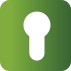 I Aptus Home anger du adress https://gladjen1.aptustotal.se/aptusportal 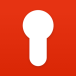 I Webben https://gladjen1.aptustotal.se/aptusportal Pris för bokning är 400kr/per dygnBokningen är från 12:00-11:59Det går att boka 180 dagar framåt & max 3 dygn i veckan och max 6 bokade dygn totalt. Avbokning ska ske senast 168 timmar (1 vecka) innan bokat dygn börjar. Det är möjligt att ändra lösenord i appen home samt på Webben				Användarnamn: 	«Användar_namn»Lösenord: 		«Lösenord»OBS! Notera att då du bokar gemensamhetslokalen har du också accepterat föreningens ordningsregler och avtalsregler. Dessa finns att läsa på föreningens hemsida samt SBC:s portal. Ordningsregler inkl. städinstruktion finns också i lokalen så att alla som nyttjar lokalen vet vad som förväntas.För att komma in i gemensamhetslokalen använder man sig utav sin egen blipp (den blå nyckelbrickan) som bara fungerar under bokad tid, varför det är viktigt att städningen är klar och lokalen lämnad senast klockan 11:59. Därefter kommer man inte in i lokalen. Eftersom det är du som bostadsrättshavare som har lokalansvaret (även för dina gäster) så får du låna ut din egen nyckelbricka.